Publicado en Ciudad de México el 21/03/2024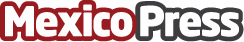 Sixbell: El futuro de la personalización de la atención al cliente es la IA y la automatizaciónEl sector empresarial está siendo testigo de un cambio importante impulsado por la automatización y la inteligencia artificial (IA), La personalización avanzada del servicio al cliente avanza con IA, y aprendizaje automático. Sixbell lidera esta transformación con la capacidad de comprender el viaje completo del cliente, ofreciendo soluciones personalizadas para toda la relación del consumidor que superan expectativas tradicionales y elevan los estándares de la industriaDatos de contacto:Moisés HernándezTouchpoint Marketing+52 1 55 4488 4729Nota de prensa publicada en: https://www.mexicopress.com.mx/sixbell-el-futuro-de-la-personalizacion-de-la Categorías: Nacional Telecomunicaciones Inteligencia Artificial y Robótica Software Innovación Tecnológica http://www.mexicopress.com.mx